In te vullen door de griffier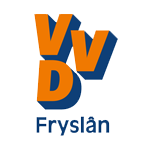 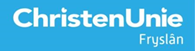 Amendementnr.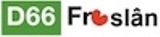 ParaafAgendapuntAMENDEMENT, ex artikel 27 Reglement van OrdeStatenvergadering20 mei 2015Agendapunt07B Zienswijze Concept begroting Waddenfonds 2016Toelichting op het amendement:Op 25 april 2012 is een motie van VVD, CU en FK aangenomen dat de organisatie- en apparaatskosten van de GR Waddenfonds in totaliteit niet meer mogen bedragen dan 4% van het gemiddeld per jaar beschikbare bedrag in het Waddenfonds;Op 21 mei 2014 een amendement is aangenomen waarin GS werd opgedragen een zienswijze in te dienen op de concept begroting 2015 om de organisatiekosten te maximeren op 4 %;In 2013 is het Waddenfonds binnen de norm van 4% gebleven (3,5%) en ook in 2014 was dat het geval; De inspanningsverplichting van 4% moet voor de toekomst gehandhaafd blijven.Toelichting op het amendement:Op 25 april 2012 is een motie van VVD, CU en FK aangenomen dat de organisatie- en apparaatskosten van de GR Waddenfonds in totaliteit niet meer mogen bedragen dan 4% van het gemiddeld per jaar beschikbare bedrag in het Waddenfonds;Op 21 mei 2014 een amendement is aangenomen waarin GS werd opgedragen een zienswijze in te dienen op de concept begroting 2015 om de organisatiekosten te maximeren op 4 %;In 2013 is het Waddenfonds binnen de norm van 4% gebleven (3,5%) en ook in 2014 was dat het geval; De inspanningsverplichting van 4% moet voor de toekomst gehandhaafd blijven.De ondergetekende(n) stelt/stellen het volgende amendement voorDe ondergetekende(n) stelt/stellen het volgende amendement voorToevoegenToevoegen aan overwegingen bij besluit:Historische cijfers mede reden zijn om bedrijfskosten te maximeren op 4 procent.Besluit Schrappen uit tekst besluit:Geen zienswijze in te dienen over de conceptbegroting Waddenfonds 2016.Besluit Geschrapte tekst vervangen door:Een zienswijze in te dienen over de conceptbegroting Waddenfonds 2016 aangaande de maximale bedrijfskosten.Deze te maximeren op 4 %.Indiener(s)(fractie / naam / handtekening)ChristenUnie    Wiebo de VriesVVD                  Durk PoolD66                   Marc de Roo